AUTUMN 1 (7 WEEKS)AUTUMN 2 (7 WEEKS) SPRING 1 (6 WEEKS)SPRING 2 (6 WEEKS)SUMMER 1 (6 WEEKS)SUMMER 2 (7 WEEKS)Topic title (Cornerstones)Why do you love me so much?Week 1 resettlingWeeks 2 and 3 New startersWhat is a shadow?Where does the snow go?Week 1 resettlingWeeks 2 and 3 New startersAre eggs alive?Why do spiders eat flies?Week 1 resettling Week 2 and 3 new starters Which is the biggest dinosaur?Additional points to consider New children settling in.Baseline assessment to be completedHarvest CelebrationsHalloween (31st October)Bonfire Night (5th November 2022)Remembrance day (11th Nov)Christmas Nativity Autumn term assessmentDiwali (12th November 2023)Chinese New Year (10th Feb – year of the Dragon)Pancake Day (Tuesday 13th February)Mother’s day (10th March 2024)Easter (Easter Sunday 31st March 2023)Eid – 19th AprilSpring term assessmentFinal assessments for end of year dataFather’s Day (16th June 2024)Transition into Reception End of year dataWOW Event Teddy bear picnic Stay and playWalk to the glen?Safety Week – visitors in school.Stay and playCaterpillar/Butterfly Pirate visitor – story telling?Push bike course Parents invited in for end of year celebration/stay and playTrip to a farm/park?School Events McMillan Coffee morningHarvest festivalChildren in NeedChristmas concertFS NativityComic relief World Book day 7;3;24St Georges and St Patricks daySports AfternoonMeet your new teacherParental Engagement and workshopsTapestry information eveningParents invited into school to observe a phonics lessonParents invited in for phonics information eveningParents invited in to share arts weekParents in to watch NativityParents eveningParents invited into school for stay and play linked to topic Parents eveningSafety week – online workshopsParents invited in for science day Parents invited in for a tapestry drop-inEnd of year reportsTransition Meetings for new starters and parentsParents invited into school for sports daySHARED READ HIGH QUALITY TEXTS(2 week cycle)Shared Read: Guess how much I love you.The tiger who came to tea. A piece of cake.Shared Read: Baby Bear eats the nightDon’t wake up the bear.Snow Bear Nocturnal animalsShared Read: Winter (Nonfiction) Day monkey night monkey The firefighter Shared Read: The Ugly Duckling Egg dropShared Read What a ladybird heard nextHow does a butterfly grow? Nonfiction Shared Read: Ten tiny dinosaurs Dinosaurs can’t roar!AREA OF LEARNINGCommunication and LanguageThis underpins all areas of learning in EYFSIn Nursery we understand that children’s back and forth interactions from an early age form the foundations for cognitive and language development. Therefore, in nursery we spend much of our time engaging in quality conversations with our children, whilst also immersing them in a language rich environment as we understand that this is crucial to their development. During independent play and planned activities, we build on the child’s language, commenting and being interested in what a child has to say. We always add new vocabulary (through shared read and topic sessions) to build on what they already know. Skills will be revisited throughout the year to ensure progression of each skill. Communication and LanguageThis underpins all areas of learning in EYFSIn Nursery we understand that children’s back and forth interactions from an early age form the foundations for cognitive and language development. Therefore, in nursery we spend much of our time engaging in quality conversations with our children, whilst also immersing them in a language rich environment as we understand that this is crucial to their development. During independent play and planned activities, we build on the child’s language, commenting and being interested in what a child has to say. We always add new vocabulary (through shared read and topic sessions) to build on what they already know. Skills will be revisited throughout the year to ensure progression of each skill. Communication and LanguageThis underpins all areas of learning in EYFSIn Nursery we understand that children’s back and forth interactions from an early age form the foundations for cognitive and language development. Therefore, in nursery we spend much of our time engaging in quality conversations with our children, whilst also immersing them in a language rich environment as we understand that this is crucial to their development. During independent play and planned activities, we build on the child’s language, commenting and being interested in what a child has to say. We always add new vocabulary (through shared read and topic sessions) to build on what they already know. Skills will be revisited throughout the year to ensure progression of each skill. Communication and LanguageThis underpins all areas of learning in EYFSIn Nursery we understand that children’s back and forth interactions from an early age form the foundations for cognitive and language development. Therefore, in nursery we spend much of our time engaging in quality conversations with our children, whilst also immersing them in a language rich environment as we understand that this is crucial to their development. During independent play and planned activities, we build on the child’s language, commenting and being interested in what a child has to say. We always add new vocabulary (through shared read and topic sessions) to build on what they already know. Skills will be revisited throughout the year to ensure progression of each skill. Communication and LanguageThis underpins all areas of learning in EYFSIn Nursery we understand that children’s back and forth interactions from an early age form the foundations for cognitive and language development. Therefore, in nursery we spend much of our time engaging in quality conversations with our children, whilst also immersing them in a language rich environment as we understand that this is crucial to their development. During independent play and planned activities, we build on the child’s language, commenting and being interested in what a child has to say. We always add new vocabulary (through shared read and topic sessions) to build on what they already know. Skills will be revisited throughout the year to ensure progression of each skill. Communication and LanguageThis underpins all areas of learning in EYFSIn Nursery we understand that children’s back and forth interactions from an early age form the foundations for cognitive and language development. Therefore, in nursery we spend much of our time engaging in quality conversations with our children, whilst also immersing them in a language rich environment as we understand that this is crucial to their development. During independent play and planned activities, we build on the child’s language, commenting and being interested in what a child has to say. We always add new vocabulary (through shared read and topic sessions) to build on what they already know. Skills will be revisited throughout the year to ensure progression of each skill. AUTUMN 1(Coverage)AUTUMN 2(Coverage)SPRING 1(Coverage)SPRING 2(Coverage)SUMMER 1(Coverage)SUMMER 2(Coverage)Listening Attention and Understanding.Speaking*Enjoy listening to longer stories and can remember much of what happenedBegin to pay attention to more than one thing.Use a wider range of vocabularyUnderstand a question or instruction that has 2 partsUnderstand why, who, what and where questionsIdentifies friends*Hold a conversation*Sing a large repertoire of songs*Know many rhymes and be able to talk about and retell familiar books*Uses talk to organise themselves during play e.g let’s go on a bus, you sit there and I’ll be the driver.Work on tenses and model – e.g runned for ranModel correct pronunciation of sounds – common difficulties include ‘r, j, th, ch and shPractise saying multisyllabic words such as pterodactyl or hippopotamus.*Begin to express a point of view and be able to disagree using actions and words*Start a conversation with an adult and take turns in conversations.Use talk to organise their play.*Tell a long story*Use longer sentences*Join in with repeated refrains in rhymes and songs*Respond to simple instructions*Use talk in pretend play*Use intonation rhythm and phrasing to make meaning clear to others*Extends vocabulary, especially by grouping and naming, exploring the meaning and sounds of new words.*Pay attention for longer period of time*Be able to express a point of view and to debate when they disagree with an adult or a friend using words as well as actions.*Question why things happen and give explanations*Extends vocabulary, especially by grouping and naming, exploring the meaning and sounds of new words.*Extend sentences joined up with words like because, or andAREA OF LEARNINGPersonal, Social and Emotional DevelopmentIn Nursery this area of learning is crucial for children to lead healthy and happy lives and is fundamental to their cognitive development. Underpinning their personal development are the vital attachments that shape their social world. Children learn how to understand their own feelings and the feelings of others through experiencing warm, supportive and strong relationships with adults. We need to support our children to manage their emotions, develop a sense of self-worth, set themselves goals and develop confidence in their own abilities.  Skills will be revisited throughout the year to ensure progression of each skill.Personal, Social and Emotional DevelopmentIn Nursery this area of learning is crucial for children to lead healthy and happy lives and is fundamental to their cognitive development. Underpinning their personal development are the vital attachments that shape their social world. Children learn how to understand their own feelings and the feelings of others through experiencing warm, supportive and strong relationships with adults. We need to support our children to manage their emotions, develop a sense of self-worth, set themselves goals and develop confidence in their own abilities.  Skills will be revisited throughout the year to ensure progression of each skill.Personal, Social and Emotional DevelopmentIn Nursery this area of learning is crucial for children to lead healthy and happy lives and is fundamental to their cognitive development. Underpinning their personal development are the vital attachments that shape their social world. Children learn how to understand their own feelings and the feelings of others through experiencing warm, supportive and strong relationships with adults. We need to support our children to manage their emotions, develop a sense of self-worth, set themselves goals and develop confidence in their own abilities.  Skills will be revisited throughout the year to ensure progression of each skill.Personal, Social and Emotional DevelopmentIn Nursery this area of learning is crucial for children to lead healthy and happy lives and is fundamental to their cognitive development. Underpinning their personal development are the vital attachments that shape their social world. Children learn how to understand their own feelings and the feelings of others through experiencing warm, supportive and strong relationships with adults. We need to support our children to manage their emotions, develop a sense of self-worth, set themselves goals and develop confidence in their own abilities.  Skills will be revisited throughout the year to ensure progression of each skill.Personal, Social and Emotional DevelopmentIn Nursery this area of learning is crucial for children to lead healthy and happy lives and is fundamental to their cognitive development. Underpinning their personal development are the vital attachments that shape their social world. Children learn how to understand their own feelings and the feelings of others through experiencing warm, supportive and strong relationships with adults. We need to support our children to manage their emotions, develop a sense of self-worth, set themselves goals and develop confidence in their own abilities.  Skills will be revisited throughout the year to ensure progression of each skill.Personal, Social and Emotional DevelopmentIn Nursery this area of learning is crucial for children to lead healthy and happy lives and is fundamental to their cognitive development. Underpinning their personal development are the vital attachments that shape their social world. Children learn how to understand their own feelings and the feelings of others through experiencing warm, supportive and strong relationships with adults. We need to support our children to manage their emotions, develop a sense of self-worth, set themselves goals and develop confidence in their own abilities.  Skills will be revisited throughout the year to ensure progression of each skill.AUTUMN 1(Coverage)AUTUMN 2(Coverage)SPRING 1(Coverage)SPRING 2(Coverage)SUMMER 1(Coverage)SUMMER 2(Coverage)PERSONAL, SOCIAL AND EMOTIONAL DEVELOPMENT.Self- regulationManaging SelfBuilding Relationships*Start to join in play with other children*Seek out others to share experiences*Separate from carer with support when coming in to nursery*Tell us what they like or don’t like*Shows understanding and cooperate with some nursery boundaries*Responds to feelings and wishes of others*Support in making  friendships with other children*Select and use resources with help*Begin to show confidence in asking adults for help*Seek comfort from familiar adults or Key workers if needed* Develop a sense of responsibility*Play in a group extending play ideas*Welcomes praise for what they have done*Start to inhibit own behaviour and distract self when upset*Be aware that some actions can hurt or harm others*Try to help or comfort when others are upset*Initiate play *Enjoy responsibility of carrying out small task e.g. shaking the shaker for tidy up time*Become aware of own feelings*Help to find solutions to conflicts*Understand rules and understand why they are important.*Keep play going by responding to ideas of playmates*Confident to talk to other children *Talk freely about home and community*Begin to accept the needs of others*Learn to tolerate delay when needs are not immediately met*Demonstrate friendly behaviour with adults and peers*Becomes more confident towards unfamiliar people*Adapt behaviour to different events and social situations*Develop appropriate ways of being assertive*Talk about feelings*Regulate emotions during transition to ReceptionAREA OF LEARNINGPhysical DevelopmentIn Nursery physical activity is crucial for children to have a happy, healthy and active life. Both gross and fine motor development are incremental throughout early childhood, beginning with sensory explorations and development of strength, co-ordination and positional awareness. Children in Nursery take part in daily physical activities such as 5aday and yoga. Adults can support this development by providing opportunities both indoors and outdoors for children to develop their core strength, stability, spatial awareness, coordination and agility. Gross motor skills provide the foundation for developing healthy bodies and social and emotional well-being whereas fine motor control and precision helps with hand-eye co-ordination which is linked to literacy. Skills will be revisited throughout the year to ensure progression of each skill.Physical DevelopmentIn Nursery physical activity is crucial for children to have a happy, healthy and active life. Both gross and fine motor development are incremental throughout early childhood, beginning with sensory explorations and development of strength, co-ordination and positional awareness. Children in Nursery take part in daily physical activities such as 5aday and yoga. Adults can support this development by providing opportunities both indoors and outdoors for children to develop their core strength, stability, spatial awareness, coordination and agility. Gross motor skills provide the foundation for developing healthy bodies and social and emotional well-being whereas fine motor control and precision helps with hand-eye co-ordination which is linked to literacy. Skills will be revisited throughout the year to ensure progression of each skill.Physical DevelopmentIn Nursery physical activity is crucial for children to have a happy, healthy and active life. Both gross and fine motor development are incremental throughout early childhood, beginning with sensory explorations and development of strength, co-ordination and positional awareness. Children in Nursery take part in daily physical activities such as 5aday and yoga. Adults can support this development by providing opportunities both indoors and outdoors for children to develop their core strength, stability, spatial awareness, coordination and agility. Gross motor skills provide the foundation for developing healthy bodies and social and emotional well-being whereas fine motor control and precision helps with hand-eye co-ordination which is linked to literacy. Skills will be revisited throughout the year to ensure progression of each skill.Physical DevelopmentIn Nursery physical activity is crucial for children to have a happy, healthy and active life. Both gross and fine motor development are incremental throughout early childhood, beginning with sensory explorations and development of strength, co-ordination and positional awareness. Children in Nursery take part in daily physical activities such as 5aday and yoga. Adults can support this development by providing opportunities both indoors and outdoors for children to develop their core strength, stability, spatial awareness, coordination and agility. Gross motor skills provide the foundation for developing healthy bodies and social and emotional well-being whereas fine motor control and precision helps with hand-eye co-ordination which is linked to literacy. Skills will be revisited throughout the year to ensure progression of each skill.Physical DevelopmentIn Nursery physical activity is crucial for children to have a happy, healthy and active life. Both gross and fine motor development are incremental throughout early childhood, beginning with sensory explorations and development of strength, co-ordination and positional awareness. Children in Nursery take part in daily physical activities such as 5aday and yoga. Adults can support this development by providing opportunities both indoors and outdoors for children to develop their core strength, stability, spatial awareness, coordination and agility. Gross motor skills provide the foundation for developing healthy bodies and social and emotional well-being whereas fine motor control and precision helps with hand-eye co-ordination which is linked to literacy. Skills will be revisited throughout the year to ensure progression of each skill.Physical DevelopmentIn Nursery physical activity is crucial for children to have a happy, healthy and active life. Both gross and fine motor development are incremental throughout early childhood, beginning with sensory explorations and development of strength, co-ordination and positional awareness. Children in Nursery take part in daily physical activities such as 5aday and yoga. Adults can support this development by providing opportunities both indoors and outdoors for children to develop their core strength, stability, spatial awareness, coordination and agility. Gross motor skills provide the foundation for developing healthy bodies and social and emotional well-being whereas fine motor control and precision helps with hand-eye co-ordination which is linked to literacy. Skills will be revisited throughout the year to ensure progression of each skill.AUTUMN 1(Coverage)AUTUMN 2(Coverage)SPRING 1(Coverage)SPRING 2(Coverage)SUMMER 1(Coverage)SUMMER 2(Coverage)PHYSICAL DEVELOPMENTGross MotorFine Motor*Develop gross motor skills such as running safely, walking up and down stairs two feet at a time and kicking a large ball.*Develop fine motor movement such as drawing simple shapes and develop a tripod grip for holding pencils and paint brushes.*Learn or continue to tell us if they need the toilet and drink their drink without spilling.*Continue developing gross motor skills particular upper body and shoulder which contribute to writing such as using large rollers to make marks, draw lines and circles using gross motor movements*Continue to develop fine motor skills such as cutting and having increasing control over mark making tools.*Continue developing gross motor skills by practising moving freely in a range of ways*Continue to develop fine motor skills such as using one handed tools and equipmente.g. makes snips in paper*Gains more bowel and bladder control and can attend totoileting needs most of the time themselves.*Can usually manage washing and drying hands.*Dresses with help, e.g. puts arms into open-fronted coat orshirt when held up, pulls up own trousers, and pulls up zipperonce it is fastened at the bottom.*Continue developing gross motor skills by practising mounting stair with alternate feet, walk downstairs two feet to each step *Continue to develop fine motor skills such as holding pencil between thumb and two fingers*Gains more bowel and bladder control and can attend totoileting needs most of the time themselves.*Can usually manage washing and drying hands.*Dresses with help, e.g. puts arms into open-fronted coat orshirt when held up, pulls up own trousers, and pulls up zipperonce it is fastened at the bottom.*Continue developing gross motor skills by practising catching large balls, balancing on one foot *Continue to develop fine motor skills such as holding pencil near point and use with good control*Gains more bowel and bladder control and can attend totoileting needs most of the time themselves.*Can usually manage washing and drying hands.*Dresses with help, e.g. puts arms into open-fronted coat orshirt when held up, pulls up own trousers, and pulls up zipperonce it is fastened at the bottom.*Eat independently learning how to use a knife and fork*Continue developing gross motor skills by practising running skilfully negotiating spaces and obstacles*Continue to develop fine motor skills such as copying some letters*Gains more bowel and bladder control and can attend totoileting needs most of the time themselves.*Can usually manage washing and drying hands.*Dresses with help, e.g. puts arms into open-fronted coat orshirt when held up, pulls up own trousers, and pulls up zipperonce it is fastened at the bottom.*Make healthy choices about foodAREA OF LEARNINGLiteracy DevelopmentIn Nursery we believe it is crucial for our children to develop a life long love of reading. This consists of two dimensions, language comprehension and word reading. In Nursery we follow Read write Inc, teaching phonics daily to our children and ensure our books selected are in line with the lexile value for the children’s age. Children are given the opportunity to listen to and read a range of stories and genres to ensure that their love for reading is promoted and the language they hear is broad and of great quality. Our environments are filled with rich vocabulary and promote the love of reading. Skills will be revisited throughout the year to ensure progression of each skill.Literacy DevelopmentIn Nursery we believe it is crucial for our children to develop a life long love of reading. This consists of two dimensions, language comprehension and word reading. In Nursery we follow Read write Inc, teaching phonics daily to our children and ensure our books selected are in line with the lexile value for the children’s age. Children are given the opportunity to listen to and read a range of stories and genres to ensure that their love for reading is promoted and the language they hear is broad and of great quality. Our environments are filled with rich vocabulary and promote the love of reading. Skills will be revisited throughout the year to ensure progression of each skill.Literacy DevelopmentIn Nursery we believe it is crucial for our children to develop a life long love of reading. This consists of two dimensions, language comprehension and word reading. In Nursery we follow Read write Inc, teaching phonics daily to our children and ensure our books selected are in line with the lexile value for the children’s age. Children are given the opportunity to listen to and read a range of stories and genres to ensure that their love for reading is promoted and the language they hear is broad and of great quality. Our environments are filled with rich vocabulary and promote the love of reading. Skills will be revisited throughout the year to ensure progression of each skill.Literacy DevelopmentIn Nursery we believe it is crucial for our children to develop a life long love of reading. This consists of two dimensions, language comprehension and word reading. In Nursery we follow Read write Inc, teaching phonics daily to our children and ensure our books selected are in line with the lexile value for the children’s age. Children are given the opportunity to listen to and read a range of stories and genres to ensure that their love for reading is promoted and the language they hear is broad and of great quality. Our environments are filled with rich vocabulary and promote the love of reading. Skills will be revisited throughout the year to ensure progression of each skill.Literacy DevelopmentIn Nursery we believe it is crucial for our children to develop a life long love of reading. This consists of two dimensions, language comprehension and word reading. In Nursery we follow Read write Inc, teaching phonics daily to our children and ensure our books selected are in line with the lexile value for the children’s age. Children are given the opportunity to listen to and read a range of stories and genres to ensure that their love for reading is promoted and the language they hear is broad and of great quality. Our environments are filled with rich vocabulary and promote the love of reading. Skills will be revisited throughout the year to ensure progression of each skill.Literacy DevelopmentIn Nursery we believe it is crucial for our children to develop a life long love of reading. This consists of two dimensions, language comprehension and word reading. In Nursery we follow Read write Inc, teaching phonics daily to our children and ensure our books selected are in line with the lexile value for the children’s age. Children are given the opportunity to listen to and read a range of stories and genres to ensure that their love for reading is promoted and the language they hear is broad and of great quality. Our environments are filled with rich vocabulary and promote the love of reading. Skills will be revisited throughout the year to ensure progression of each skill.AUTUMN 1(Coverage)AUTUMN 2(Coverage)SPRING 1(Coverage)SPRING 2(Coverage)SUMMER 1(Coverage)SUMMER 2(Coverage)LITERACYComprehension and Word readingSongs and Rhymes: Nursery rhymes – We use well known rhymes (Head shoulders knees and toes, 10 in a bed) alongside poetry basket.In nursery children will listen and begin to join in with favourite nursery rhymes and poemPhonicsExploring sounds and distinguishing between soundsRhyme and alliterationReading:Understand that print has meaningSongs and Rhymes: Nursery rhymes including sleeping bunnies and dingle dangle scarecrow. Children will join in with the actions from poems taken from poetry basket.In nursery children will begin to hear the missing rhyming words in poems and rhyming books.PhonicsExploring sounds and distinguishing between soundsRhyme and alliterationReading:Understand that print can have different purposesSongs and Rhymes:Nursery rhymes includingFive little snowmen, Ten green bottles, Rainbow song, Wee Willie WinkieIn nursery children will be encouraged orally find the missing rhyming object during small group activities.PhonicsIntroduce sounds – children to recognise and apply soundsReading:Understand that we read from left to right and top to bottom (When English)Songs and Rhymes: Various:  Nursery rhymes Children’s favourites. Incy Wincy Spider, Old Mac Donald had a farm, Baabaa Black Sheep, Mary had a little Lamb. Children will be begin to recall poetry basket poems for memoryPhonicsOral segmenting and blendingReading:The names of different parts of booksSongs and Rhymes:Various:  Nursery rhymesChildren’s favouritesPhonicsContinue learning letters and sounds they makeOral segmenting and blendingReading:Page sequencingRecognise words with the same initial sounds as each otherSongs and Rhymes: Various:  Nursery rhymesChildren’s favouritesIn nursery children will be able to select pictures (alongside words) to complete a 2-part rhyming string)  PhonicsContinue learning letters and sounds they makeSome children to begin to blend some of their letters to read simple wordsReading:Develop vocabulary and the meaning of new wordsWriting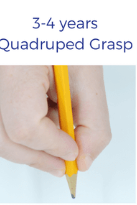 *Distinguishes between the different marks that they make*Distinguishes between the different marks that they make*Sometimes gives meaning to marks as they draw write and paint*Distinguishes between the different marks that they make*Sometimes gives meaning to marks as they draw write and paint*Ascribes meanings to marks that they see in different places*Sometimes gives meaning to marks as they draw write and paint*Ascribes meanings to marks that they see in different places*Use writing in play e.g pretend shopping lists*Sometimes gives meaning to marks as they draw write and paint*Ascribes meanings to marks that they see in different places*Continues a rhyming string. HA*Hears and says the initial sound in words HA*Can segment the sounds in simple words and blend them together. HA*Links sounds to letters, naming and sounding the letters of the alphabet. HA*Uses some clearly identifiable letters to communicate meaning HA*Write letters within their name/writes their name.*Sometimes gives meaning to marks as they draw write and paint*Ascribes meanings to marks that they see in different places*Continues a rhyming string. HA*Hears and says the initial sound in words HA*Can segment the sounds in simple words and blend them together. HA*Links sounds to letters, naming and sounding the letters of the alphabet. HA*Uses some clearly identifiable letters to communicate meaning.AREA OF LEARNINGMathematical DevelopmentIn Nursery we need to ensure we develop a strong grounding in number, this is essential so that children develop the necessary building blocks to exel mathematically. Our children should be able to count confidently and develop a deep understanding of the numbers to 5, the relationship between them and any patterns within those numbers. Through daily number ninja sessions, children are able to re-visit skills to promote fluency and a quick recall with number recognition. At Royd, we are awarded with the Early years charter mark, meaning that children’s mathematical development does not stop inside the classroom. Children in Nursery are encouraged to engage in mathematical play both inside and outside.  Skills will be revisited throughout the year to ensure progression of each skill.Mathematical DevelopmentIn Nursery we need to ensure we develop a strong grounding in number, this is essential so that children develop the necessary building blocks to exel mathematically. Our children should be able to count confidently and develop a deep understanding of the numbers to 5, the relationship between them and any patterns within those numbers. Through daily number ninja sessions, children are able to re-visit skills to promote fluency and a quick recall with number recognition. At Royd, we are awarded with the Early years charter mark, meaning that children’s mathematical development does not stop inside the classroom. Children in Nursery are encouraged to engage in mathematical play both inside and outside.  Skills will be revisited throughout the year to ensure progression of each skill.Mathematical DevelopmentIn Nursery we need to ensure we develop a strong grounding in number, this is essential so that children develop the necessary building blocks to exel mathematically. Our children should be able to count confidently and develop a deep understanding of the numbers to 5, the relationship between them and any patterns within those numbers. Through daily number ninja sessions, children are able to re-visit skills to promote fluency and a quick recall with number recognition. At Royd, we are awarded with the Early years charter mark, meaning that children’s mathematical development does not stop inside the classroom. Children in Nursery are encouraged to engage in mathematical play both inside and outside.  Skills will be revisited throughout the year to ensure progression of each skill.Mathematical DevelopmentIn Nursery we need to ensure we develop a strong grounding in number, this is essential so that children develop the necessary building blocks to exel mathematically. Our children should be able to count confidently and develop a deep understanding of the numbers to 5, the relationship between them and any patterns within those numbers. Through daily number ninja sessions, children are able to re-visit skills to promote fluency and a quick recall with number recognition. At Royd, we are awarded with the Early years charter mark, meaning that children’s mathematical development does not stop inside the classroom. Children in Nursery are encouraged to engage in mathematical play both inside and outside.  Skills will be revisited throughout the year to ensure progression of each skill.Mathematical DevelopmentIn Nursery we need to ensure we develop a strong grounding in number, this is essential so that children develop the necessary building blocks to exel mathematically. Our children should be able to count confidently and develop a deep understanding of the numbers to 5, the relationship between them and any patterns within those numbers. Through daily number ninja sessions, children are able to re-visit skills to promote fluency and a quick recall with number recognition. At Royd, we are awarded with the Early years charter mark, meaning that children’s mathematical development does not stop inside the classroom. Children in Nursery are encouraged to engage in mathematical play both inside and outside.  Skills will be revisited throughout the year to ensure progression of each skill.Mathematical DevelopmentIn Nursery we need to ensure we develop a strong grounding in number, this is essential so that children develop the necessary building blocks to exel mathematically. Our children should be able to count confidently and develop a deep understanding of the numbers to 5, the relationship between them and any patterns within those numbers. Through daily number ninja sessions, children are able to re-visit skills to promote fluency and a quick recall with number recognition. At Royd, we are awarded with the Early years charter mark, meaning that children’s mathematical development does not stop inside the classroom. Children in Nursery are encouraged to engage in mathematical play both inside and outside.  Skills will be revisited throughout the year to ensure progression of each skill.AUTUMN 1(Coverage)AUTUMN 2(Coverage)SPRING 1(Coverage)SPRING 2(Coverage)SUMMER 1(Coverage)SUMMER 2MATHEMATICSNumber and Numerical Patterns*Differentiate between letters and numbers – Know what a number is.*Recognise numbers to 3*Count out and begin to recognise up to 3 objects not always having to count them (Subitise)*Say one number for each item in order (forwards) 1,2,3,4,5*Know that the last number reached when counting a set is the total (Cardinal)*Show finger numbers up to 3*Link numerals and amounts – matching number to quantity – up to 3*Look at patterns around us*Recognise numbers around them*Recites numbers in order to 5 (forwards and backwards)*Number recognition to 5*Counts 1:1 with numbers up to 5*Shows numbers up to 5 on their fingers.*Recognise up to 5 objects not always having to count them (subitise)*begins to use language associated with more and less*Name and sort 2D shapes – circle, triangle and square*Recognises simple patterns e.g stripes and spotsNumeral recognition up to 5*Match numbers to quantity up to 5*Makes patterns or pictures with 2D shapes – circle, square and triangleTalk about and explore 2D and 3D shapes for example circles, rectangles, and using informal mathematical language e.g sides, corners, straight, flat and round*Compares quantities (most and least)*Subitise up to 5*Begins to recite numbers up to 10*Orders numbers to 5Forwards*Recognition of numbers up to 5*Identifies missing numbers in a sequence up to 5Understand position through words alone e.g the bag is under the table*Finds 1 more and 1 less (beginning to solve simple problems.*Begins to recognise numbers up to 10*Order numbers forwards and backwards up to 5*Say 1 more or 1 less of a given number up to 5*Completes an ABAB pattern*Notices and corrects mistakes in ABAB patterns*Name rest of shapes – rectangle, star, heart – begins to describe properties vertices/corners*Make comparison between objects relating to size, length and weight and capacity*Begin to combine shapes to make new ones*Subitise up to 5*Recite, recognise and order numbers up to 5 and beginning to up to 10*Begin to represent numbers*Finds one more and one less of a given number up to 10**Name rest of shapes – rectangle, star, heart – begins to describe properties vertices/corners*Tesselate shapes to create new ones e.g 2 semi circles to make a circle.* Describe a familiar routine*Discuss routes and locations using word like in front of and behind, 1st and 2nd*Makes numbers up to 5 (Problem solving)*Make a simple ABAB pattern*Addition and subtraction through real life problems and number rhymesAREA OF LEARNING. Understanding of the WorldIn Nursery we wish to guide our children to make sense of their physical world and their community through opportunities to explore, observe and find out about people, places, technology, and the environment.  Children will explore planting seeds, observing changes in living eggs and have the opportunity to listen to visitors. Skills will be revisited throughout the year to ensure progression of each skill.. Understanding of the WorldIn Nursery we wish to guide our children to make sense of their physical world and their community through opportunities to explore, observe and find out about people, places, technology, and the environment.  Children will explore planting seeds, observing changes in living eggs and have the opportunity to listen to visitors. Skills will be revisited throughout the year to ensure progression of each skill.. Understanding of the WorldIn Nursery we wish to guide our children to make sense of their physical world and their community through opportunities to explore, observe and find out about people, places, technology, and the environment.  Children will explore planting seeds, observing changes in living eggs and have the opportunity to listen to visitors. Skills will be revisited throughout the year to ensure progression of each skill.. Understanding of the WorldIn Nursery we wish to guide our children to make sense of their physical world and their community through opportunities to explore, observe and find out about people, places, technology, and the environment.  Children will explore planting seeds, observing changes in living eggs and have the opportunity to listen to visitors. Skills will be revisited throughout the year to ensure progression of each skill.. Understanding of the WorldIn Nursery we wish to guide our children to make sense of their physical world and their community through opportunities to explore, observe and find out about people, places, technology, and the environment.  Children will explore planting seeds, observing changes in living eggs and have the opportunity to listen to visitors. Skills will be revisited throughout the year to ensure progression of each skill.. Understanding of the WorldIn Nursery we wish to guide our children to make sense of their physical world and their community through opportunities to explore, observe and find out about people, places, technology, and the environment.  Children will explore planting seeds, observing changes in living eggs and have the opportunity to listen to visitors. Skills will be revisited throughout the year to ensure progression of each skill.AUTUMN 1(Coverage)AUTUMN 2(Coverage)SPRING 1(Coverage)SPRING 2(Coverage)SUMMER 1(Coverage)SUMMER 2(Coverage)UNDERSTANDING OF THE WORLDPast and PresentPeople, Culture and CommunitiesThe Natural World*Have a sense of own immediate family and relations*In pretend play imitate actions and events from family and cultural background*Enjoy playing with small world*To begin to understand celebration. Discuss the Harvest festival and what happens at this time. (RE)Naming family members (Past and Present)Naming body parts (Natural world) Talking about where we live  - including our homes, rooms within our home Navigate our way around the nursery – geography -(People, Culture and communities)*To explore and talk about immediate environments (Geog)*Children to bring in photos of someone they love/an object they love/is important to them. (History)*Begin to have their own friends*Learn they have similarities and differences *Notice detailed features of their environment* Can talk about some of the things they have observe such as plants, animals, natural and found objects.*Begin to understand about Diwali festival, discussing briefly about how this festival is celebrated. (RE)*Talk about baby Jesus and the story of Christmas (RE)*Remembrance Day (Past and present)Discussing seasons and changes we notice around us(The natural world). Sorting clothes/objects old and new (Past and present)  Early navigation/map work-finding things in our area (The natural world)*To learn about weather (Geog)*Explore the past through stories. (History)*Show an interest in lives of people who are familiar to them*Comments and asks questions of their familiar world*Explore materials and their propertiesPeople who help us and job roles/what do you want to be when you are  (People, culture and communities)Begin to use nonfiction materials to compare climates, animals and weather in relation to cold climates. (Geog)*Explore festivals from other cultures – Chinese New Year(RE)Comment on pictures about things that they can see e.g. familiar places – school, Aldi, the park*To explore old and new (looking at old and new uniform for people who help us) (History)* To observe the hen life cycle (Science)*Remember and talk about significant events in their own experience*Can talk about some of the things they have observed*Show care and concern for living things and the environment*Use a range of vocabulary when describing what they see  and have changed over time (Geog)*Use brief terms to talk about the Easter story (RE)Observing changes over time - make comparisons to do with what we need to wear etc.How do caterpillars change over time. (The natural world)*Show care and concern for living things and the environment*To order a sequence of events (brushing teeth, getting ready for Nursery) (History)*Recognise and describe special events and family occasions*Show care and concern for living things and the environment*Develop an understanding of growth, decay and changes over time(Science)*Explore different forces and how they feel*Develop a positive attitude about the differences between people*The Celebration of Eid and who celebrates it. (RE)Explore minibeasts in our environment (Geog)*Plant seeds and care for growing things – show respect for living things*To begin to use use past and present tense when speaking. (Weather forecast today and tomorrow) (History)To reflect on our past learning and our experiences during school. (History).*Show an interest in different occupations and ways of life*Know that some things make them unique*Talk about why things happen and how things work* Early navigation/map work-finding treasure (The natural world/Geog)Changes-How have we changed? (Past and present)Environments (Science)Healthy eating (Science)*Reflect on our time in Nursery (RE)AREA OF LEARNINGExpressive Arts and DesignIn Nursery we aim to develop our children’s artistic and cultural awareness and support their imagination and creativity. We feel that is important to allow children regular opportunities to engage with the arts, and enable to them to explore and plan with a wide range of materials and media. Each year the children take part in a whole school arts project, linking to artists, music and various arts techniques and media. We enjoy daily singing time in Nursery, listening to and singing along to nursery rhymes and child friendly songs. Children are able to access music through provision, where they can make their own music using various percussion instruments. Expressive Arts and DesignIn Nursery we aim to develop our children’s artistic and cultural awareness and support their imagination and creativity. We feel that is important to allow children regular opportunities to engage with the arts, and enable to them to explore and plan with a wide range of materials and media. Each year the children take part in a whole school arts project, linking to artists, music and various arts techniques and media. We enjoy daily singing time in Nursery, listening to and singing along to nursery rhymes and child friendly songs. Children are able to access music through provision, where they can make their own music using various percussion instruments. Expressive Arts and DesignIn Nursery we aim to develop our children’s artistic and cultural awareness and support their imagination and creativity. We feel that is important to allow children regular opportunities to engage with the arts, and enable to them to explore and plan with a wide range of materials and media. Each year the children take part in a whole school arts project, linking to artists, music and various arts techniques and media. We enjoy daily singing time in Nursery, listening to and singing along to nursery rhymes and child friendly songs. Children are able to access music through provision, where they can make their own music using various percussion instruments. Expressive Arts and DesignIn Nursery we aim to develop our children’s artistic and cultural awareness and support their imagination and creativity. We feel that is important to allow children regular opportunities to engage with the arts, and enable to them to explore and plan with a wide range of materials and media. Each year the children take part in a whole school arts project, linking to artists, music and various arts techniques and media. We enjoy daily singing time in Nursery, listening to and singing along to nursery rhymes and child friendly songs. Children are able to access music through provision, where they can make their own music using various percussion instruments. Expressive Arts and DesignIn Nursery we aim to develop our children’s artistic and cultural awareness and support their imagination and creativity. We feel that is important to allow children regular opportunities to engage with the arts, and enable to them to explore and plan with a wide range of materials and media. Each year the children take part in a whole school arts project, linking to artists, music and various arts techniques and media. We enjoy daily singing time in Nursery, listening to and singing along to nursery rhymes and child friendly songs. Children are able to access music through provision, where they can make their own music using various percussion instruments. Expressive Arts and DesignIn Nursery we aim to develop our children’s artistic and cultural awareness and support their imagination and creativity. We feel that is important to allow children regular opportunities to engage with the arts, and enable to them to explore and plan with a wide range of materials and media. Each year the children take part in a whole school arts project, linking to artists, music and various arts techniques and media. We enjoy daily singing time in Nursery, listening to and singing along to nursery rhymes and child friendly songs. Children are able to access music through provision, where they can make their own music using various percussion instruments. AUTUMN 1(Coverage)AUTUMN 2(Coverage)SPRING 1(Coverage)SPRING 2(Coverage)SUMMER 1(Coverage)SUMMER 2(Coverage)EXPRESSIVE ARTS AND DESIGNCreating with MaterialsBeing imaginative and Expressive*Join in singing favourite songs*Create sounds by banging, shaking and tapping*Beginning to use representation to communicate*Begins to make believe by pretending*To  explore and create using different materials. Drawing family members Making cards for family (Creating with materials)Acting out tea party for The Tiger who came to Tea (Imaginative and expressive) *Shows interest in the way instruments sound*Experiments with blocks colours and marks*Beginning to be interested in and describe the texture of things*Engages in imaginative role play*Decide the best materials to useChristmas cardsLeaf rubbing Autumn collage(Creating with materials)Nativity (Being imaginative and expressive) *Enjoys joining in with dancing and ring games*Sings a few familiar songs*To explore printing *Use different materials to create a collage. Building a tower using various materialsJoining structures together (Creating with materials)Builders dance moves, responding to music (Imaginative and expressive). *Begin to move rhythmically*Initiates movement in response to music*Sings to self and makes up simple songs*Uses various construction materials*Uses available resources to create props to support role playNaming coloursMixing coloursUsing a range of colours (Creating with materials)Retelling stories (Imaginative and expressive) *Begins to construct and creating spaces*Joins construction materials to build and balance*Uses movement to express feelings*Builds stories around toysFathers day cards (Creating with materials) Retelling stories we have heard (Imaginative and expressive) *Explores and learns how sounds can be changed*Makes up rhythms*Realises tool can be used for a purpose*Begin to developpreference for forms of expression*Captures experiences and responses with a range of mediaARTS WEEKAREA OF LEARNINGICT linksIn Nursery we use various technology, including cameras, beebots, easi speak microphones and computers. We want our children to be masters of technology and know how to use technology responsibly and safely. ICT linksIn Nursery we use various technology, including cameras, beebots, easi speak microphones and computers. We want our children to be masters of technology and know how to use technology responsibly and safely. ICT linksIn Nursery we use various technology, including cameras, beebots, easi speak microphones and computers. We want our children to be masters of technology and know how to use technology responsibly and safely. ICT linksIn Nursery we use various technology, including cameras, beebots, easi speak microphones and computers. We want our children to be masters of technology and know how to use technology responsibly and safely. ICT linksIn Nursery we use various technology, including cameras, beebots, easi speak microphones and computers. We want our children to be masters of technology and know how to use technology responsibly and safely. ICT linksIn Nursery we use various technology, including cameras, beebots, easi speak microphones and computers. We want our children to be masters of technology and know how to use technology responsibly and safely. AUTUMN 1(Coverage)AUTUMN 2(Coverage)SPRING 1(Coverage)SPRING 2(Coverage)SUMMER 1(Coverage)SUMMER 2ICT links Relevant websites for independent activities in provisionAcquire basic skills e.g. turning on ICT equipment and mouse controlRelevant websites for independent activities in provisionShow interest in technical equipment Using Activ InpsireRelevant websites for independent activities in provisionKnow how to operate simple equipment e.g. Easi speak microphones.Relevant websites for independent activities in provisionKnow how to play an interactive game on PC Interest in real life technologyCamerasRelevant websites for independent activities in provisionShow skill in making toys workBeebotsRelevant websites for independent activities in provisionKnow that information can be retrieved from computersUse simple programmes affectively (selecting and dragging)